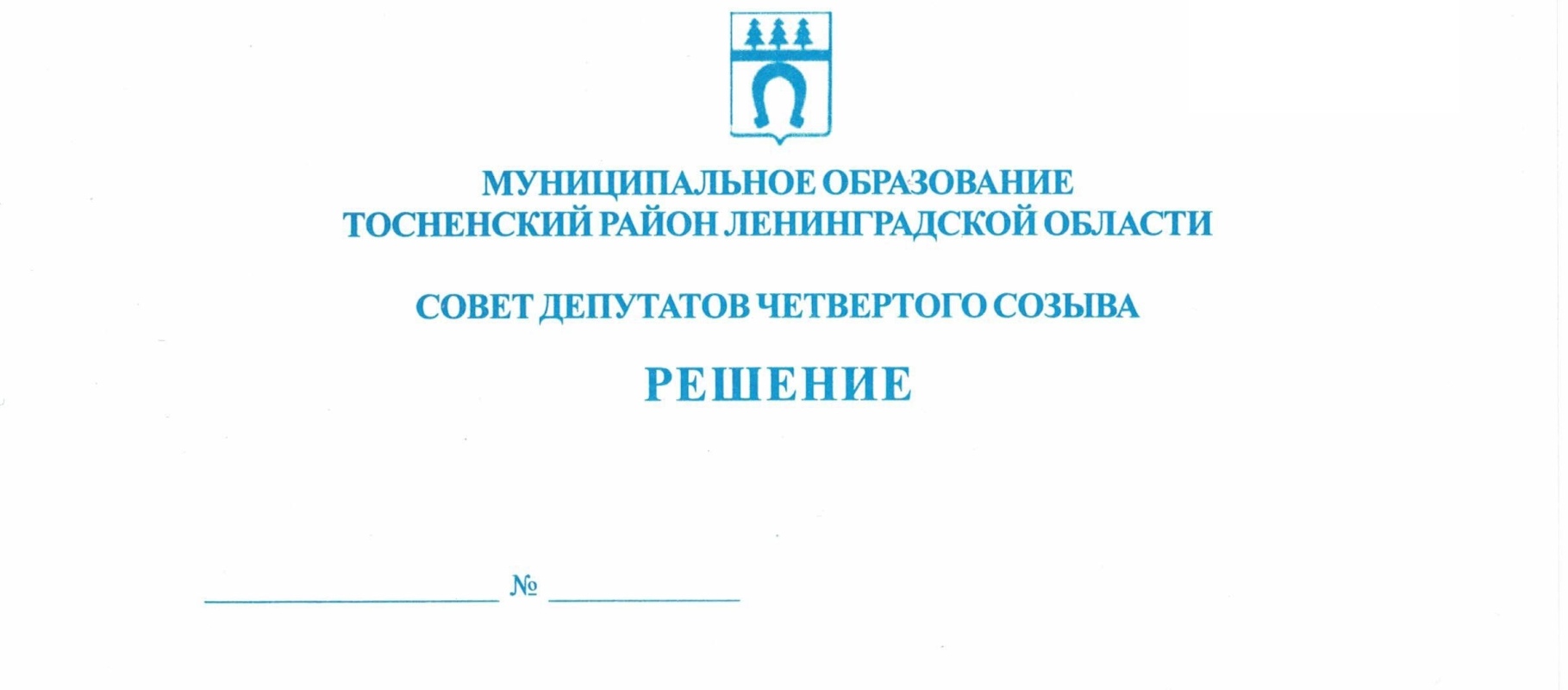 31.10.2023                   231О внесении изменений в решение совета депутатов муниципальногообразования Тосненский район Ленинградской области от 14.12.2012№ 191 «О порядке включения в планы деятельности Контрольно-счетной палаты муниципального образованияТосненский район Ленинградской области поручений представительных органов, предложений и запросов главы муниципального образования Тосненский район Ленинградской области и глав муниципальных образований, входящих в состав муниципального образования Тосненский район Ленинградской области»В соответствии с Федеральным законом от  № 255-ФЗ «О внесении изменений в Федеральный закон «Об общих принципах организации и деятельности контрольно-счетных органов субъектов Российской Федерации и муниципальных образований» и отдельные законодательные акты Российской Федерации», Уставом муниципального образования Тосненский муниципальный район Ленинградской области совет депутатов муниципального образования Тосненский муниципальный район Ленинградской областиРЕШИЛ:1. Внести в решение совета депутатов муниципального образования Тосненский район Ленинградской области от 14.12.2012 № 191 «О порядке включения в планы деятельности Контрольно-счетной палаты муниципального образования Тосненский район Ленинградской области поручений представительных органов, предложений и запросов главы муниципального образования Тосненский район Ленинградской области и глав муниципальных образований, входящих в состав муниципального образования Тосненский район Ленинградской области» следующие изменения:1.1. В названии, в пункте 1 решения слова «и запросов» исключить.1.2. В названии, в пунктах 2, 4-6 приложения слова «и запросов» в соответствующих числе и падеже исключить.2. Аппарату совета депутатов муниципального образования Тосненский муниципальный район Ленинградской области обеспечить официальное опубликование и обнародование настоящего решения.Глава Тосненского муниципального района                                                    А.Л. КанцеревНам Наталья Аркадьевна, 8(81361)3325122 га